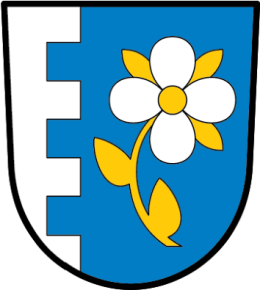 Obecní úřad Mnichovice 97257 65 Čechtice									   Mnichovice 12.1.2023Poplatky za psa:50,- Kč za 1 psaSplatnost poplatku: 		nejpozději do 28. února 2023Způsob úhrady:		a) v rámci úředních hodin na obecním úřadě				b) převodem na účet číslo                                123-3777110237/0100				   variabilní symbol: číslo popisné									Petr Říha									starosta obce